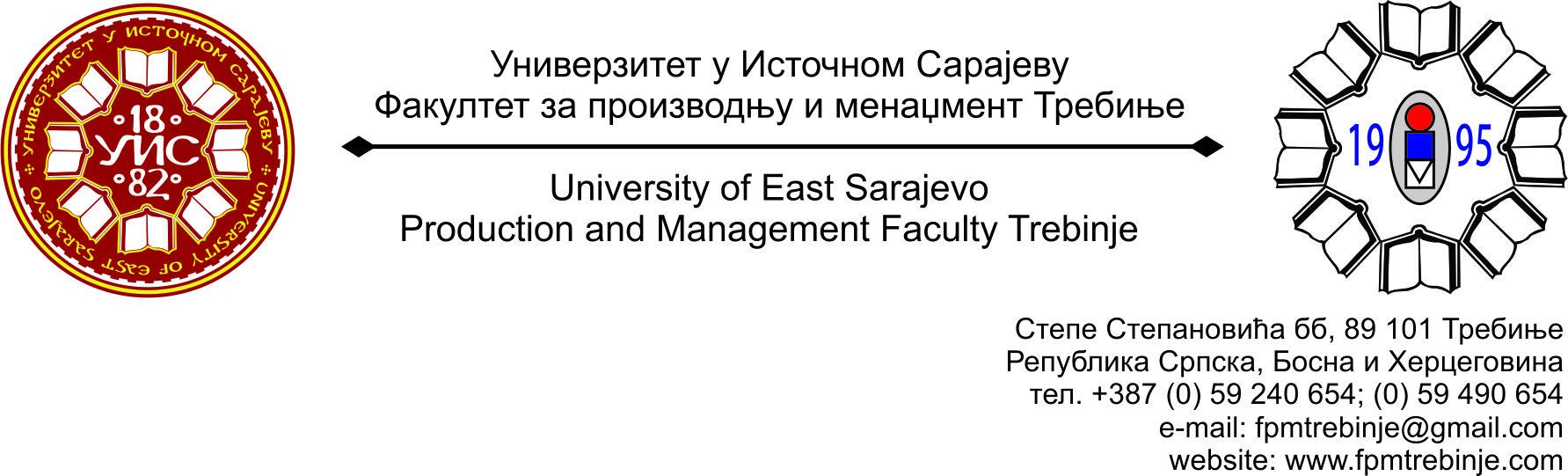 Број:  966/2014Датум: 07.07.2014.  године                На основу члана 59. Статута Универзитета у Источном Сарајеву,  члана 5. Пословника о раду Научно-наставног вијећа, сазивам 8. /осму/ редовну сједницу Научно - наставног вијећа Факултета за производњу и менаџмент Требиње.                За сједницу предлажем сљедећи:	               ДНЕВНИ РЕДУсвајање Дневног реда;Усвајање Записника са 7. /седмe/ редовне сједнице Научно-наставног вијећа Факултета за производњу и менаџмент Требиње;Разматрање Извјештаја Комисије за оцјену квалитета одржаног предавања из наставног предмета уже научне области Менаџмент, кандидата др Мирослава Мишкића и др Дражена Јовановића;Разматрање Извјештаја Комисије о одржаној студентској анкети за љетни семестар 2013/2014. године;Проблематика наставног процеса;Пријава теме за израду Завршног  рада на другом циклусу студија кандидата Милана Борковића под називом “Избор локације за изградњу вјетроелектране примјеном експертних система“;Захтјеви студената Научно - наставном вијећу Факултета за добијање сагласности на тему за израду дипломског, односно завршног рада на првом циклусу студија;Информацијe декана;Студентска питања;Текућа питања.Сједница Научно-наставног вијећа ће се одржати у петак 11.07.2014. године са почетком у 14.00 часова у амфитеатру Факултета.	                                                                                                                                                                        Предсједник                                                                              Научно - наставног вијећа                                                                                            Доц. др Душан Јокановић, с.р.